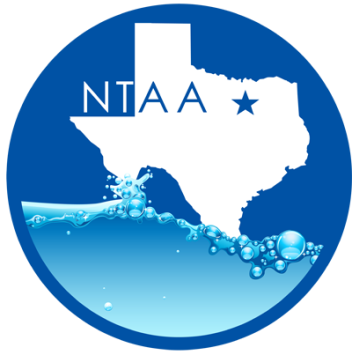 North Texas Aquatics Association MeetingFriday, April 20, 2018 @ 10:00amCity of PlanoOak Point Center6000 Jupiter RDPlano, TX 75074MinutesWelcome – Monica Martin- PresidentIntroductionsApproval of MinutesAshley MacKay–City of PlanoErin Anderson – City of Arlington Hershey’s Ice Cream- Meeting SponsorProgram Presentation –AED Reading -by Ashley MackayNTAA By Laws  Update and Approval -Monica Martin  By Laws where reviewed and approved by the NTAA body.Ashley MacKay- City of PlanoChristina Rial- City of Lewisville.NTAA Financial Review- Ashley MackayAshley changed bank accounts for NTAA. With this change, NTAA is no longer receiving a monthly account charge.Current account balances is $3,729.79Industry UpdatesARC update: Jeremy PostARC web cast will be taking places next Wednesday April 25, 2018.LTS banners are available! Order today.LGIT Reviews are still needed. If you are interested in holding one, please contact Jeremy. SABA is going away. A new system is in the works.WSI course will be updated in 2019.E&A: - Jennifer KashnerLifeguard Instructor classes will be held in North Richland Hills. One more class left for before the season starts.  NTGG: - Christina Rial and Kelly NicoleFinal review of all events.PD is finalizing the packet.We are still in need of sponsors. Run thought of the events will be taking place on May 10 at 9 AM starting at Oak Point. TAAF –Christina RialRegion 4 scholarship is now open.Region 4 swim meet schedule finalized. AOAP – Monica Martin 2019 and 2020 will be held in City of FriscoWWA- Monica Martin2019 will be held in Las Vegas TPPC –Monica MartinStill working on finalizing next year’s location.TRAPS – Christina RialTRAPS State will be held in El PasoLooking for great speakers for Aquatics sessions.Check us out online at www.northtexasquatics.com